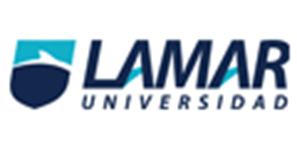 CARLA GOROCICA ALVAREZ LTU741Principales tipos de intermediarios en el turismo:TURISMO TRAVELTurismo Travel, empresa 100% mexicana, inició operaciones hace más de 60 años y se dedica a la industria del turismo, principalmente para el mercado mexicano. Proporciona servicios integrales de viajes de placer. Nuestra división Mayorista diseña, publica, promociona y opera tours a Estados Unidos, Canadá, Europa, Medio y Lejano Oriente y Sudamérica. También tenemos interesantes destinos en la República Mexicana como es La Riviera Maya y Chiapas. www.grupotravel.comIMACOPImacop Tour Corporation nace en octubre del año 2000 con matriz en la ciudad de Guadalajara, Jalisco, bajo la tutela del Lic. Rodolfo Camarena. Quien se dio a la tarea de conformar el equipo de ejecutivos más capaces y experimentados del medio turístico con la firme misión de crear conforme a nuestro concepto, valores e identidad propia. Aunado a los fuertes vínculos con los mejores prestadores de servicios turísticos, Imacop Tour Corporation ha consolidado su liderazgo en su ramo y a su vez ofrece a sus clientes las mejores opciones, respaldadas por una empresa que a lo largo de todos estos años ha demostrado capacidad, solidez, honestidad y sobre todo la conciencia de saber que cada uno de sus clientes es el más importante.AZTECA TURISTICA.Inicio en 1997 en Guadalajara, Jal. Comercializando hospedajes en Hoteles únicamente de la República Mexicana. Analizando la necesidad de oferta y servicio que existía en la industria del Mayoreo hacia las Agencias de Viajes. Siendo parte de la generación pionera de las Operadoras Turísticas en el estado. Actualmente, ofrece a cientos de Agencias de Viajes el servicio y más de 50,000 productos entre Hoteles, Traslados, y Atracciones alrededor del mundo.Tienen convenios con Cadenas Turísticas como: RIU Hotels, Meliá Resorts, Hoteles Hilton, Hoteles Decamerón, entre muchos más.  www.aztecaturistica.com.mxVIVA TOURSVIVA TOURS Agencia Mayorista de Viajes, S.A. de C.V., es una operadora mayorista mexicana establecida en 1993 y especializada en 4 de los más importantes destinos turísticos en el ámbito mundial:MÉXICO y GUATEMALAEUROPA CON RUSIAORIENTE MEDIOINDIA, CHINA Y SURESTE ASIÁTICOwww.vivatours.comGTMSomos un operador mayorista de viajes con atención exclusiva a agencias de viaje minoristas. Contamos con 12 años de experiencia en el mercado los cuales hemos capitalizado día a día al ganarnos la confianza de las principales agencias de viajes del centro de México en poner en nuestras manos los viajes tanto de placer como de negocios de sus clientes. www.gtmoperadora.comTURISMAURO (operadora mayorista terrestre) Empresa de turismo terrestre con 11 años de experiencia, suministran viajes y transportes de manera nacional, se han enfocado en la parte centro y sureste del país.www.turismauro.com